Hochleistungs-Kornlampen für außenAlle obigen Kornlampen sind auch in warm weiß 3000K und in kalt weiß 6000K erhältlich. 
Ersetzen Sie bitte hierfür in der Modellnummer das "N" (vierter Buchstaben von rechts) durch "W" für warm weiß oder "K" für kalt weiß.LED-Hochleistungs-Kornlampen (Corn Lamps) werden mit den hochwertigsten und energieeffizientesten Leuchtdioden hergestellt. 110lm/W garantieren größtmögliche Energieersparnis. Das schont die Umwelt und den Geldbeutel.
LED Hochleistungs-Kornlampen werden direkt in den E27 oder E40 Sockel geschraubt und geben sofort (ohne Einschaltverzögerung) helles Licht bei geringsten Kosten und lassen sich beliebig oft ein- und ausschalten. Das ermöglicht eine Amortisationszeit von wenigen Monaten.
So ist es nicht mehr länger nötig, z.B. auf wenig befahrenen Straßen ständig das Licht brennen zu lassen, weil die veralteten Energiesparlampen häufiges Ein- und Ausschalten nicht lange überleben. 
Die LED-Hochleistungs-Kornlampen für den Außenbereich werden (wie herkömmliche Leuchtmittel) in einen E27 oder E40 Sockel geschraubt, die Umrüstung ist also denkbar einfach. 

Vorteile:geringerer Stromverbrauchbeliebig oft ein- und ausschaltbarextrem lange LebensdauerKostenersparnis durch längere Wartungsintervallegeeignet für den Temperaturbereich von -20°C bis +50°CIP64 wasserfestTÜV zertifiziertalle Wattagen ohne fehleranfälligen LüfterFarbwiedergabeindex CRI>80mit 3000K, 4000K oder 6000K erhältlich (vom kuscheligen Park bis zum Krankenhaus-Vorplatz)Lebensdauer >50.000h5 Jahre Garantie
LED-Hochleistungs-Kornlampen für den Außenbereich gibt es in warm weiß, neutral weiß und kalt weiß.
Ideale Einsatzgebiete sind:
Beleuchtung von Straßen,Plätzen, Parks, Gärten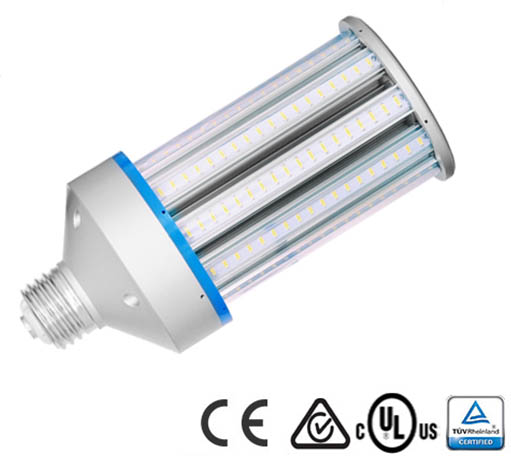 ModellnummerLCC27N103LCC27N104LCC27N106LCC40N108LCC40N100BauformKornKornKornKornKornLeistung der LEDs30W40W60W80W100WLichtstrom typischerweise für Weiß3300lm4400lm6600lm8800lm10500lmmindestens so hell wie Halogenfluter mit180W250W280W>300W350WAbmessung in mmØ100×L240 Ø105×L260 Ø105xL320 LØ105xL380Ø105×L380Lebensdauer der LEDs50.000h50.000h50.000h50.000h50.000hFarbtemperaturneutral weißneutral weißneutral weißneutral weißneutral weißLampenfassungE27 oder E40E27 oder E40E27 oder E40E40 oder E39E40 oder E39EingangsspannungAC100～277V, 50/60HzAC100～277V, 50/60HzAC100～277V, 50/60HzAC100～277V, 50/60HzAC100～277V, 50/60Hz